TRACHEITE BACTERIENNEPediatrics in Review 2014; 35; 497EPIDEMIOLOGIEEXCLUSIVEMENT CHEZ LES ENFANTS (âge moyen = 5 ans).RARE : 4-8/100'000 enfants.GRAVE car : Evolue RAPIDEMENT avec DETERIORATION EN 2-10 HEURES !!!Ad 20% MORTALITE.80% d’INTUBATION.90-94% de passage aux USI.FACTEUR DE RISQUE = TRACHEOSTOMIE.MECHANISMEInfection bactérienne souvent secondaire  à infection virale à RSV et grippe =>Inflammation (œdème et sécrétions).Production de pus et pseudo-membranes. Nécroses/Ulcérations.=> OBSTRUCTION TRACHEALESYMPTOMESProdromes viraux (avant la surinfection) : coriza, toux, mal de gorge.Symptômes d’infection bactérienne et d’obstruction respiratoire :T° >38,5°CVOIX ENROUEESTRIDORTACHYPNEEASPECT TOXIQUE ABSENCE DE REPONSE À L’ADRENALINE ET AUX CORTICOSTEROIDE SYSTEMIQUES !PRESENCE DE PUS A L’EXAMEN AU LARYNGOSCOPE FLEXIBLE.GERMES EN CAUSES S.AureusH.InfluenzaeStreptocoque AS.PneumoniaePseudomonasMoraxella catarrhalisKlebsiellesAutres Gram negatifs.DIAGNOSTIC DIFFERENTIELLaryngite virale (faux croup).Epiglottite (MAIS PAS D’ODYNODYSPHAGIE, SALIVATION OU DE « SNIFFING POSITION» dans la tracheite bactérienne).Angio-œdème.Diphtérie (si pas vacciné).LABORATOIRE LeucocytoseLeucopénieRx du cou face/profilIrrégularité de la paroi trachéaleAspect flou des parois (fausses membranes)Signe « du clocher » = aspect en « V » inversé du haut de la trachée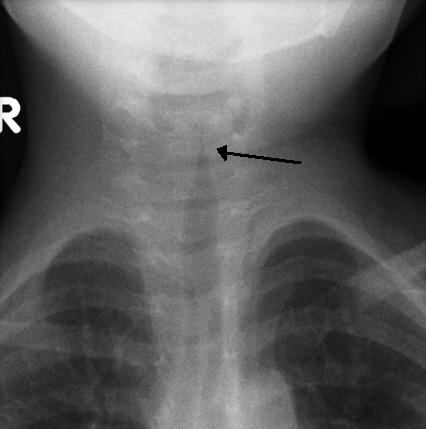 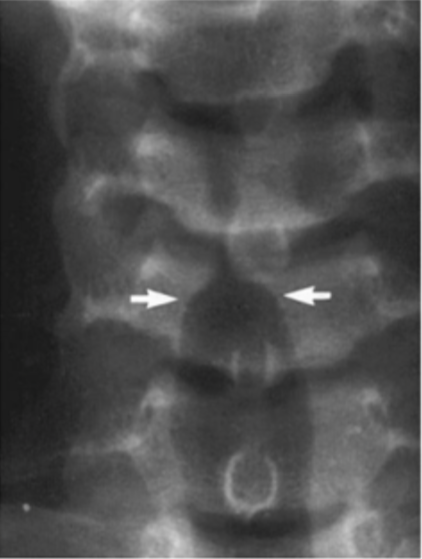 Culture virale et bactérienne des aspiration trachéales et Gram.TRAITEMENTL’adrénaline et les corticoïdes N’ONT PAS d’effet dans la trachéite bactérienne !INTUBATION (CAVE prévoir tube de diamètre  1 mm plus petit que la normale) prévoir une durée de 2-7 jours et hospitalisation de 5-12 jours.NETTOYAGE TRACHEAL AU BLOC à l’endoscope rigide (idéalement par ORL) et recommencer par la suite si pas d’amélioration ou repéjoration sous AB.TRAITEMENT ANTIBIOTIQUE combiné à large spectre (en attendant l’antibiogramme) :Couverture pour S.Aureus/H.Influenzae/Pneumocoque R.  Vancomycine ou Clindamycine Couverture pour Moraxella/Pseudomoas/Klebsielles:Tazobac® (Pipéracilline+Tazobactam) ouRocéphine® (ceftriaxone) ouFloxapen® (flucloxacilline) si allergie aux pénicillines.Désintuber lorsque le patient n’est ni toxique ni fébrile, a moins de sécrétions, a des fuites d’air sur le tube.